BAB III
ANALISIS DAN PERANCANGANAnalisisIdentifikasi Masalah Dalam pengelolaan konten digital signage, ditemukan sejumlah permasalahan yang mempengaruhi penggunaan efektif aplikasi Xibo. Salah satu permasalahan utama terletak pada kompleksitas alur kerja yang diperlukan dalam proses pengelolaan konten. Alur kerja ini melibatkan serangkaian langkah yang kompleks, seperti mengunggah manual konten seperti gambar atau video, menyusun konten dalam playlist, mendesain layout yang menarik, menghubungkan layout dengan playlist yang sesuai, dan menjadwalkan tampilan pada perangkat pemutar Xibo. Pengguna juga menghadapi kesulitan dalam menjelajahi antarmuka Xibo, terutama karena struktur menu dan submenu yang rumit, sehingga menghambat kemudahan dalam menemukan fungsi yang diinginkan. Dampak dari permasalahan ini termasuk penurunan efisiensi dalam pengelolaan konten, potensi terjadinya kesalahan dalam mengatur tampilan, dan adanya rasa frustrasi di pihak pengguna. Pemecahan Masalah Dalam menghadapi kerumitan alur kerja di aplikasi Xibo untuk pengelolaan konten digital signage, solusi yang ditawarkan meliputi pengembangan sebuah aplikasi middleware berbasis website. Aplikasi ini bertujuan untuk mengatasi kesulitan yang ditemui pengguna dalam langkah-langkah kompleks dalam Xibo. Dalam perbandingan dengan alur kerja pada aplikasi Xibo, berikut adalah perbandingan langkah-langkah utama antara kedua aplikasi:Xibo 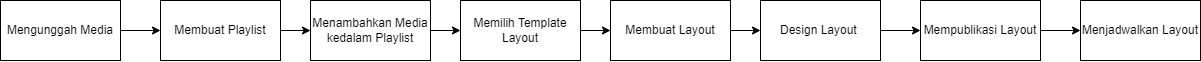 Middleware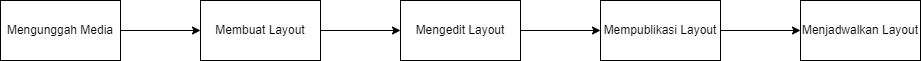 Dalam perbandingan diatas , dapat dilihat bahwa alur kerja yang diterapkan oleh Aplikasi Middleware terlihat lebih sederhana dan terpusat pada tahapan-tahapan inti. Hal ini berpotensi mengurangi kompleksitas yang dihadapi oleh pengguna dalam mengelola konten digital signage. Dengan mengeliminasi beberapa tahap yang ditemukan dalam Aplikasi Xibo.PerancanganPerancangan Sistem Alur Program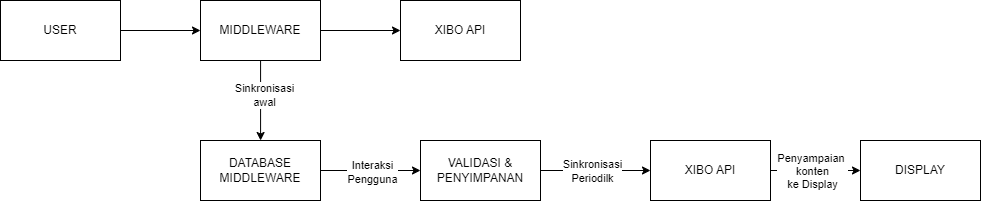 Gambar diatas merupakan gambaran dari pengguna berinteraksi dengan middleware melalui antarmuka pengguna. Middleware melakukan sinkronisasi awal dengan Xibo API untuk mengambil data awal dan menyimpannya dalam database middleware. Pengguna memberikan input yang akan divalidasi dan disimpan dalam database. Middleware melakukan sinkronisasi periodik (perbahuruan berkala) dengan Xibo API untuk memperbarui data di middleware berdasarkan perubahan yang terjadi di Xibo. Konten layout dikirimkan ke display sesuai dengan jadwal yang telah ditentukan. Middleware juga dapat melacak dan memantau penggunaan display. Data yang terkait dengan manajemen dan pengaturan lainnya juga disimpan dalam database middleware. Perancangan Alur ProgramLogin Activity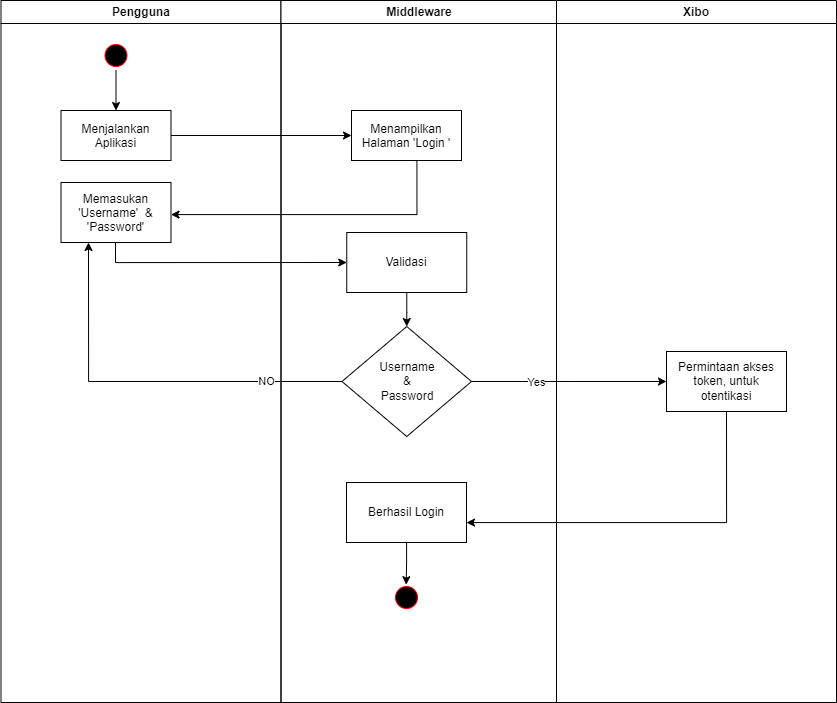 Media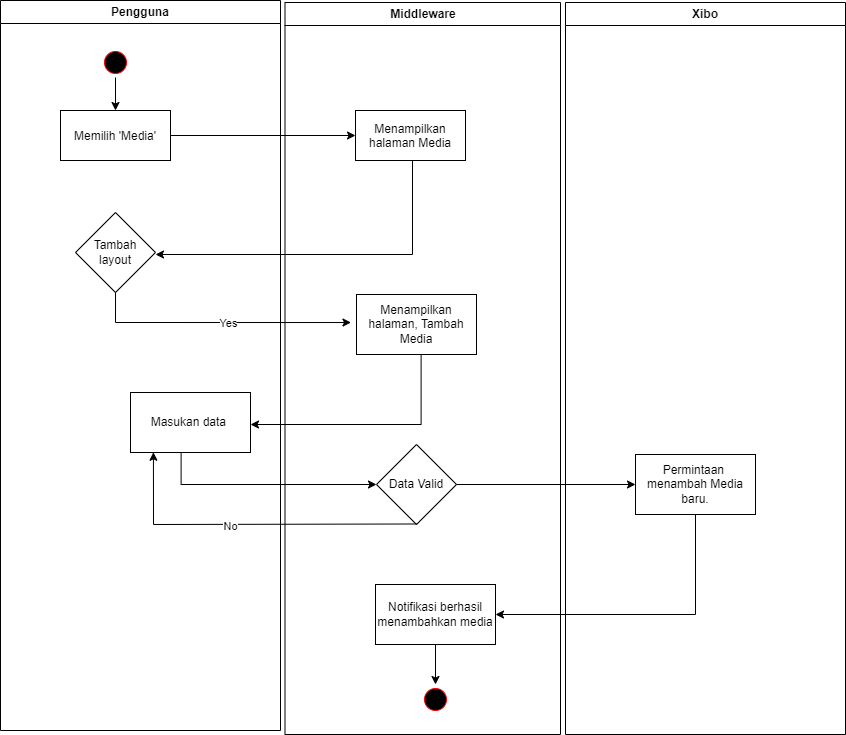 Gambar 3.3  Diagram aktivitas penambahan mediaHapus Media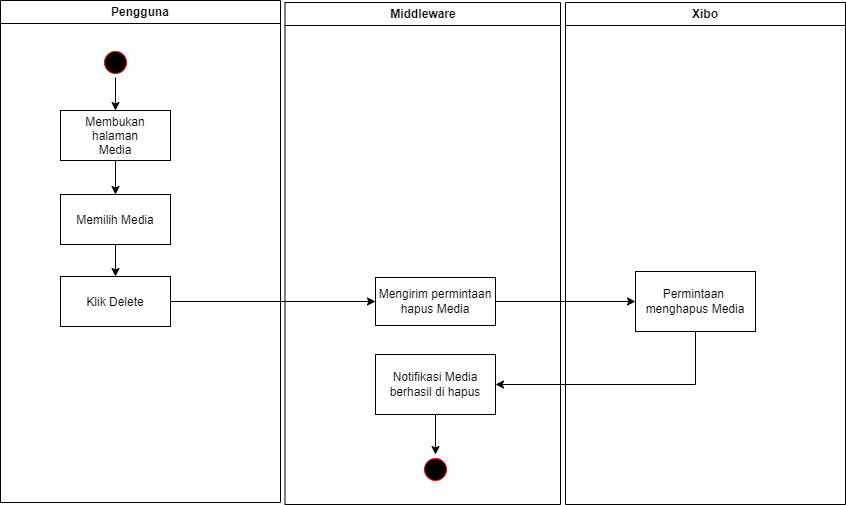 Layout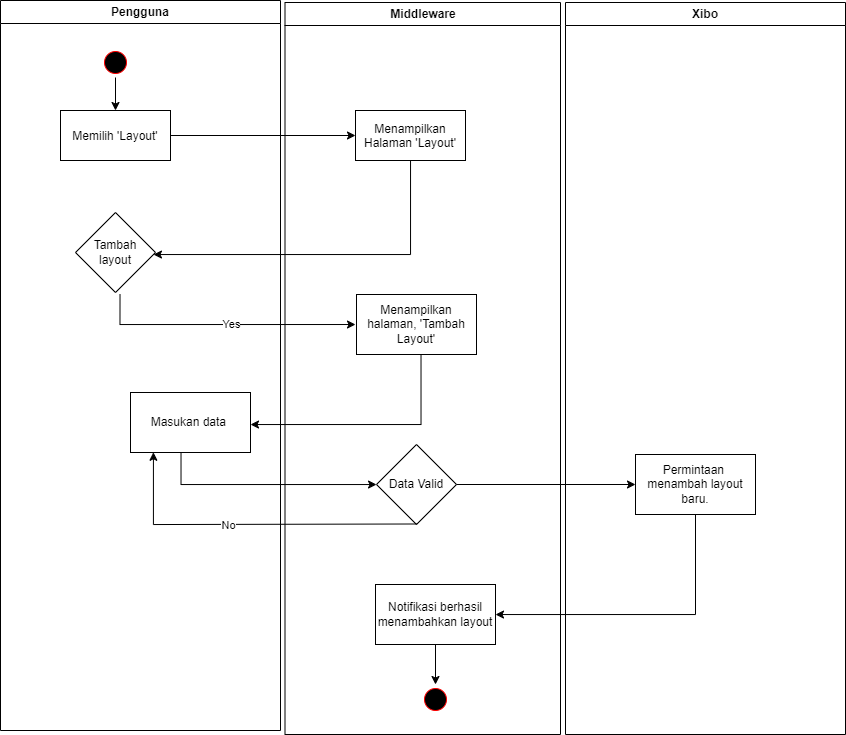 Edit Layout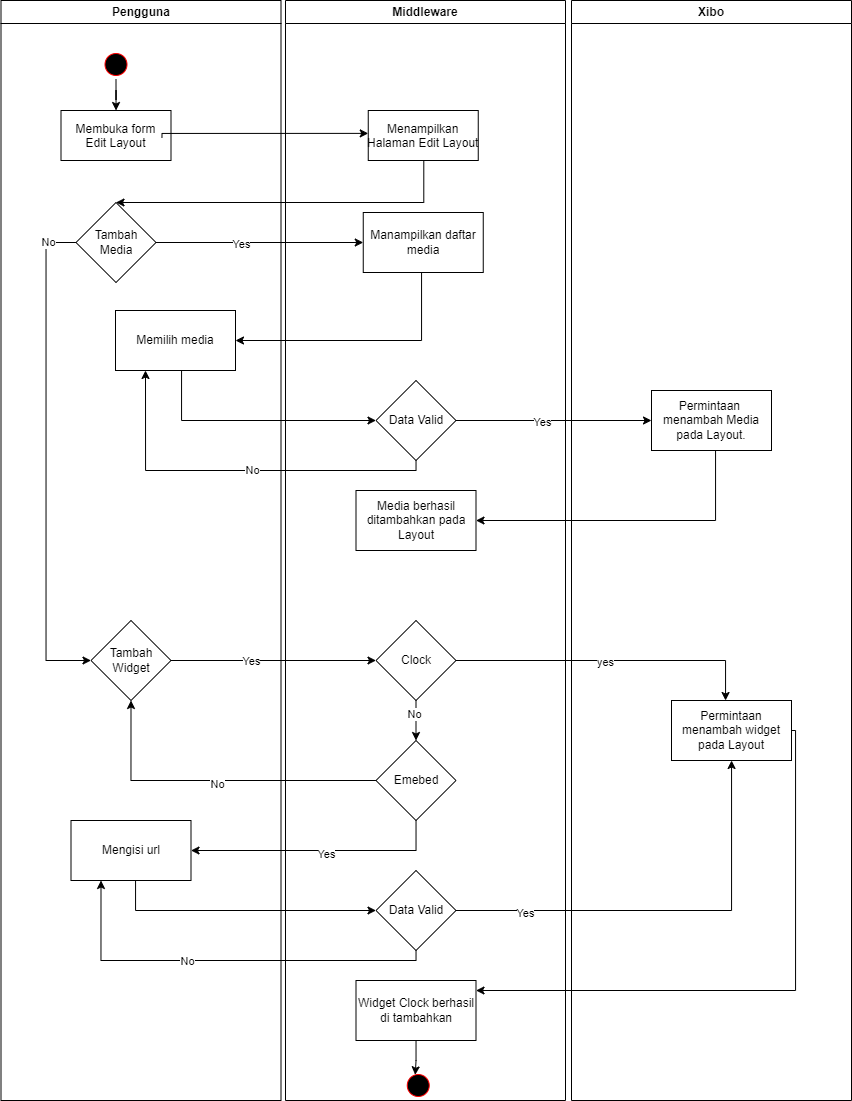 Gambar 3.6 Diagram aktivitas pengeditan layoutPublish Layout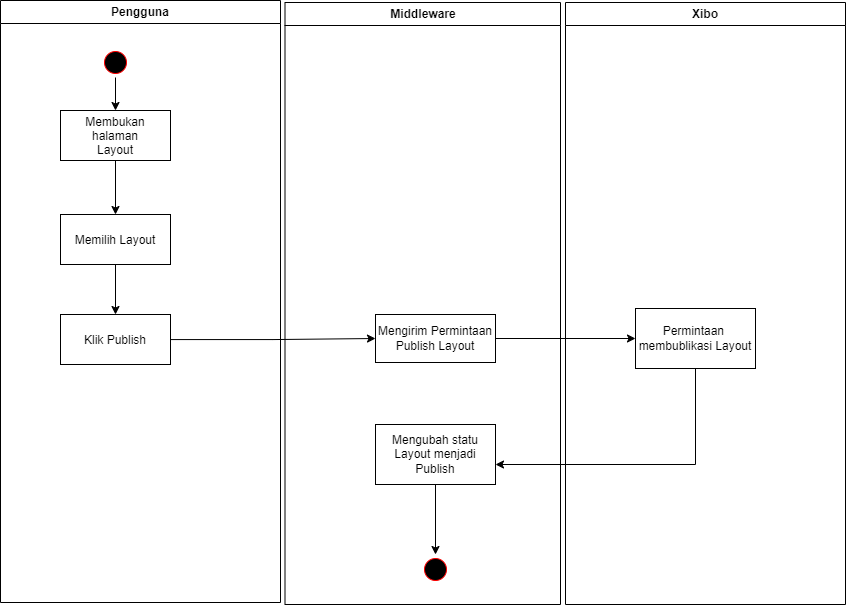 Gambar 3.7 Diagram aktivitas untuk publikasi layoutCheckout Layout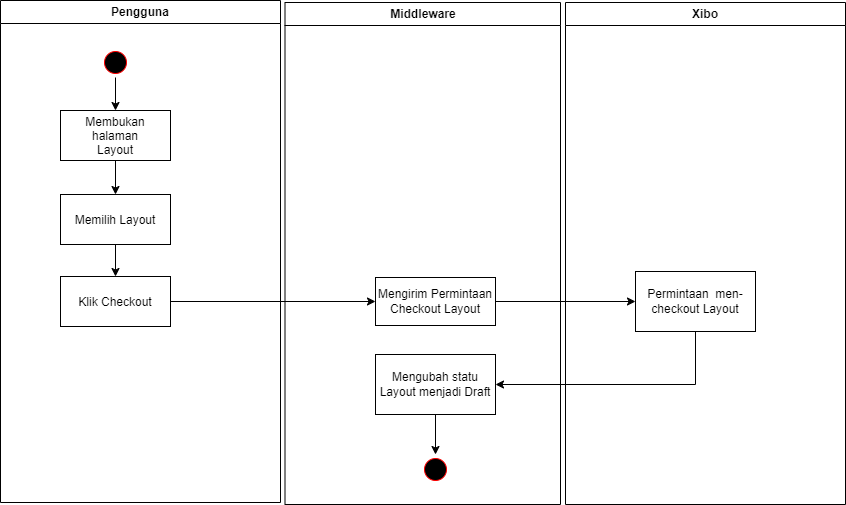 Gambar 3.8 Diagram aktivitas untuk checkout layoutDelete Layout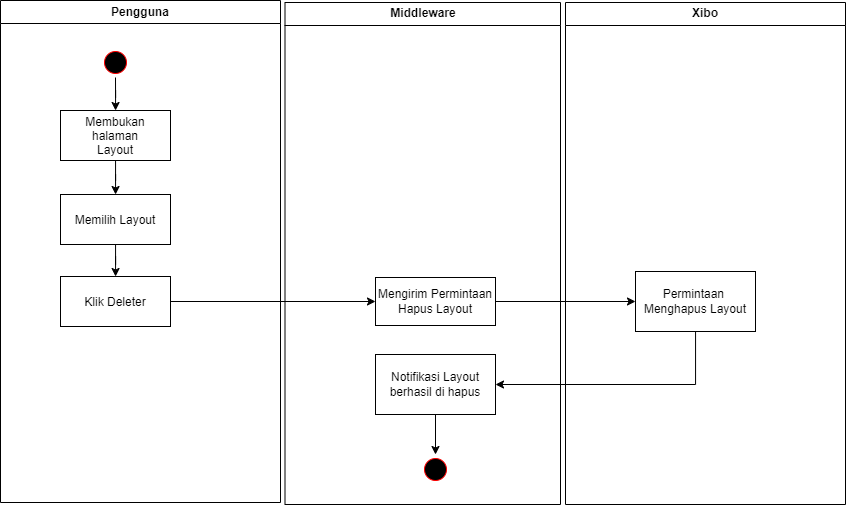 Gambar 3.9 Diagram aktivitas penghapusan layoutSchedule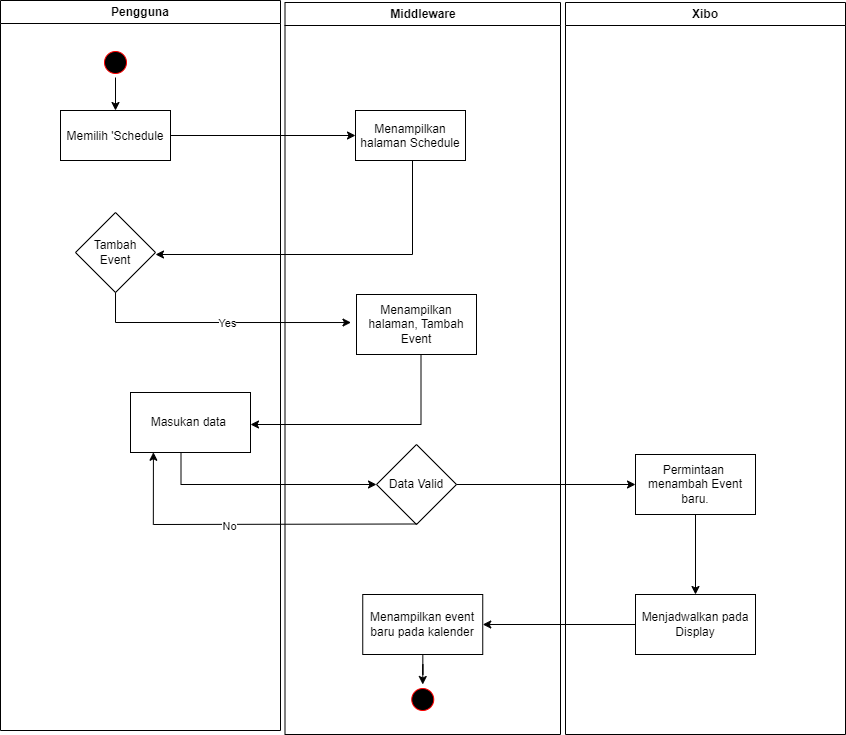 Gambar 3.10 Diagram aktivtas pembuatan event baru3.2.2 Perancangan Data3.2.2.1  Diagram Aliran data.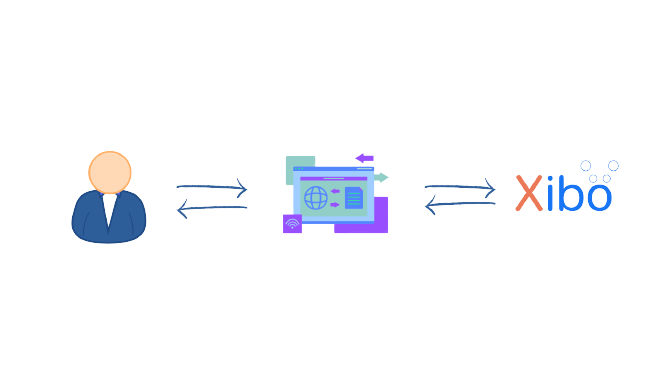 Gambar 3.11 Diagram aliran data anatar Client(user), Middleware, dan XiboAliran data dimulai dengan pengguna yang berinteraksi melalui antarmuka pengguna Middleware. Pengguna memberikan input, seperti permintaan pengelolaan konten atau pembuatan layout. Middleware menerima permintaan, memprosesnya, dan berkomunikasi dengan Xibo API menggunakan cURL. Xibo API mengambil data dari basis data Xibo dan merespons kembali ke Middleware. Middleware kemudian memproses respons, melakukan manipulasi data jika diperlukan, dan mengirimkan hasil akhir ke antarmuka pengguna. Pengguna menerima hasil akhir dari permintaan mereka melalui antarmuka pengguna Middleware. Ini menciptakan aliran data yang mulus antara pengguna, Middleware, dan Xibo API dalam mengelola konten dan fungsionalitas Xibo.3.2.2.1  Conseptual Data Model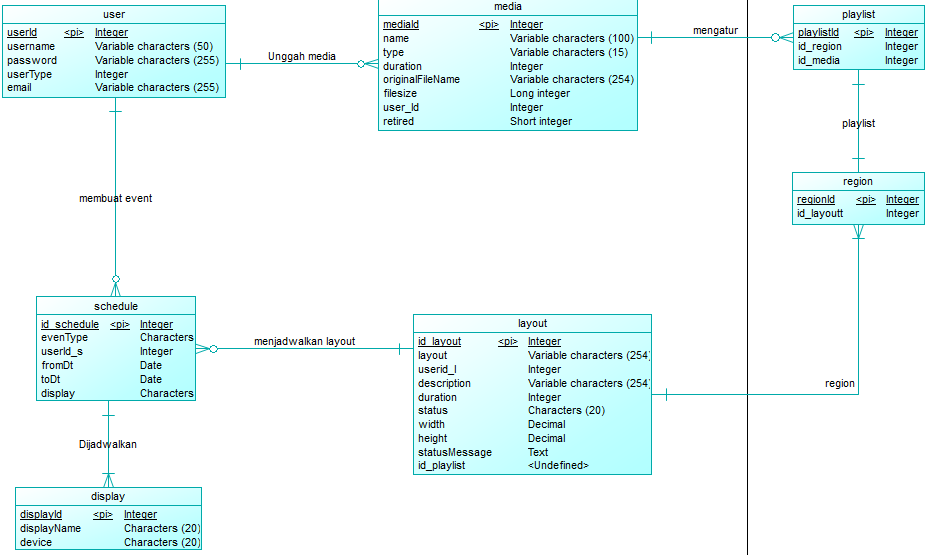 Gambar 3.12 Diagram Conseptual Data Model3.2.3 Perancangan User Interface / Mock-up aplikasi 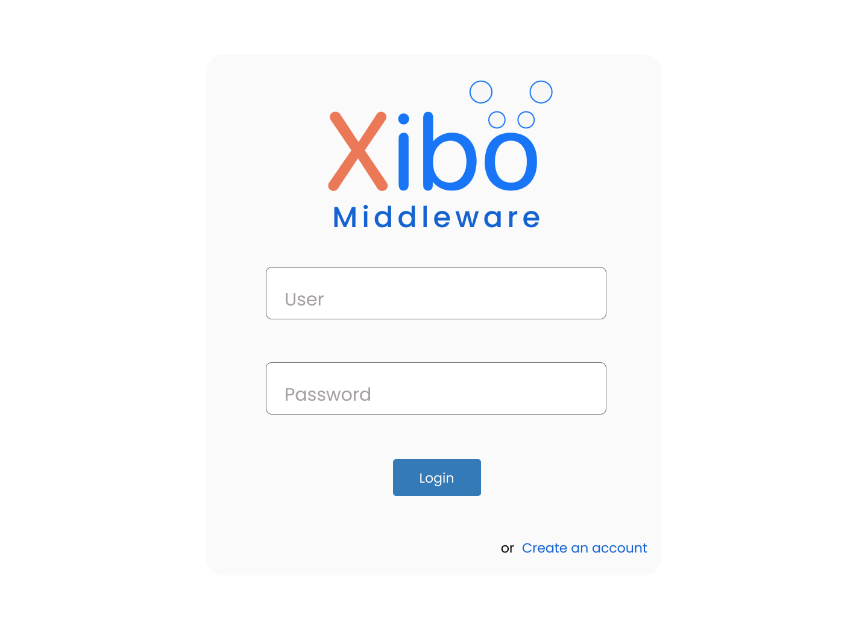 Gambar 3.13 Halaman LoginGambar diatas merupkan tampilan halaman Login. Pada tampilan ini terdapat username dan juga password yang harus diisi oleh user ketikan akan melakukan proses login untuk masuk kedalam website. 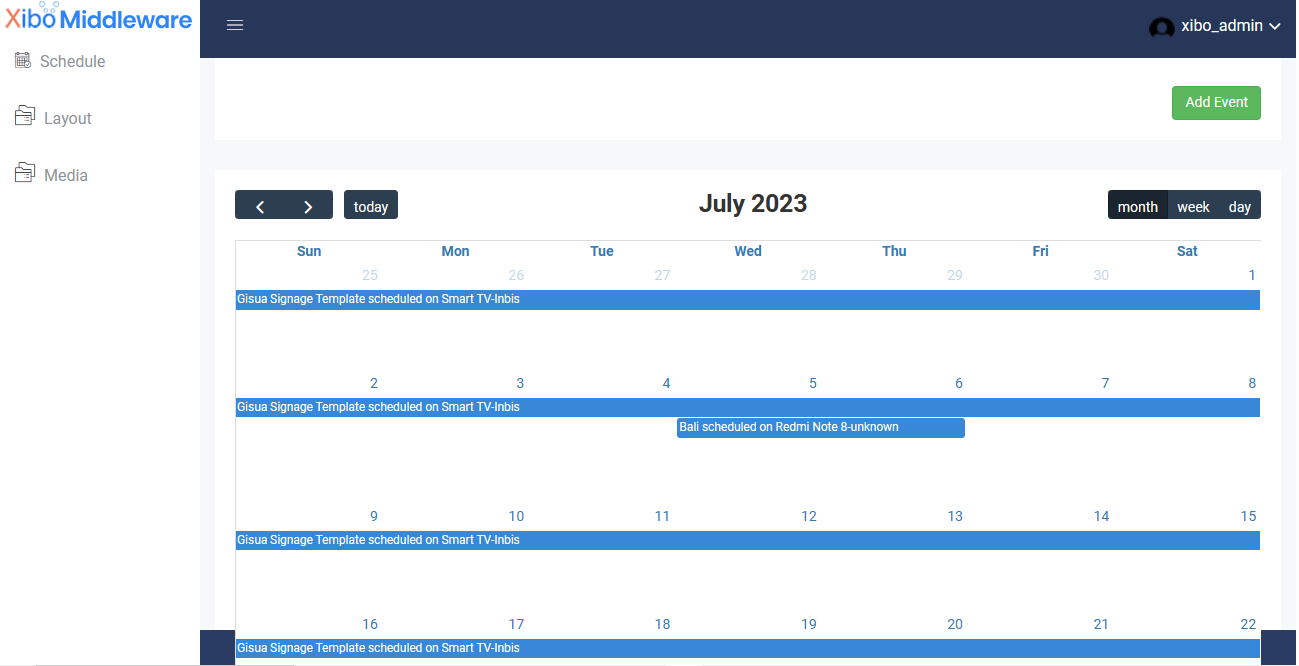 Gambar 3.14 Halaman Schedule	Gambar diatas merupakan tampilan dari halaman Schedule atau jadwal. Pada tampilan ini terdapat kalender bulanan yang akan menunjukan event atau kegiatan apa saja yang sudah dijadwalkan. Pada halaman ini juga terdapat button Add Event untuk menambahkan event atau kegiatan baru.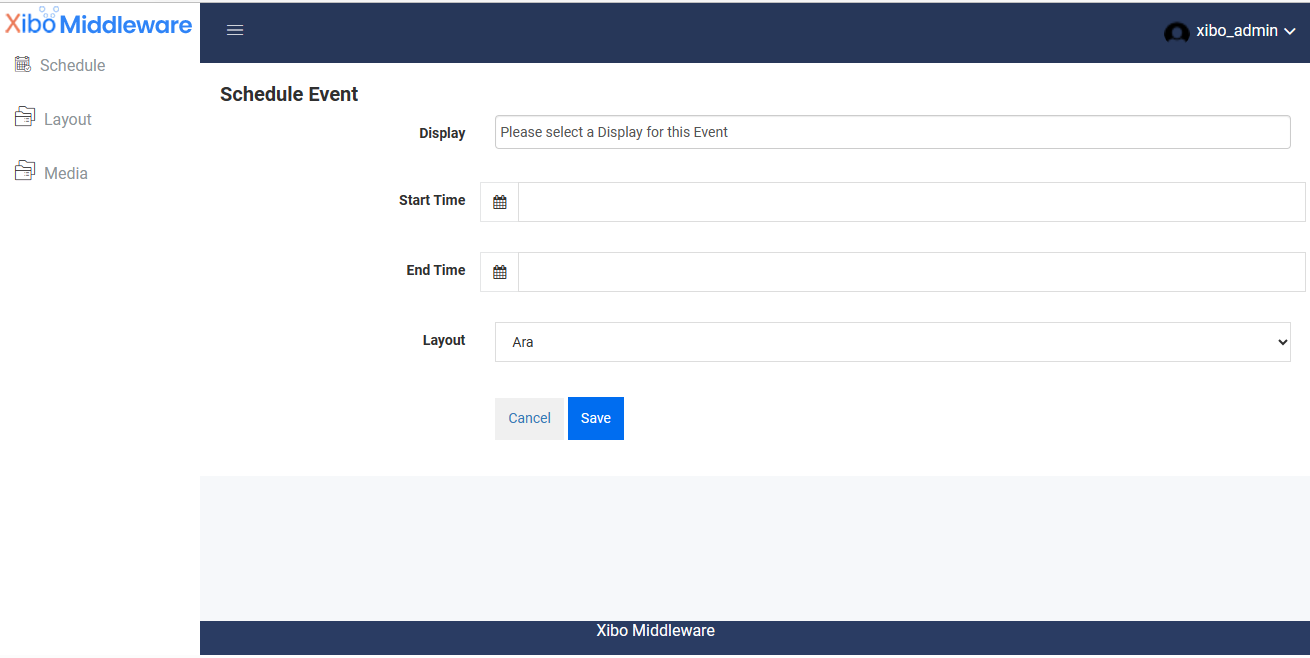 Gambar 3.15 Halaman Add Event	Gambar diatas merupakan tampilan dari halaman Add Event. Pada halaman ini terdapat form untuk memilih display, start time, end time, layout serta terdapat check box untuk menanyakan user apakah ingin menayangkan layout sesuai dengan waktu CMS atau sesuai waktu dari masing-masing display, jika display berada di tempat dengan waktu yang tidak sama dengan CMS.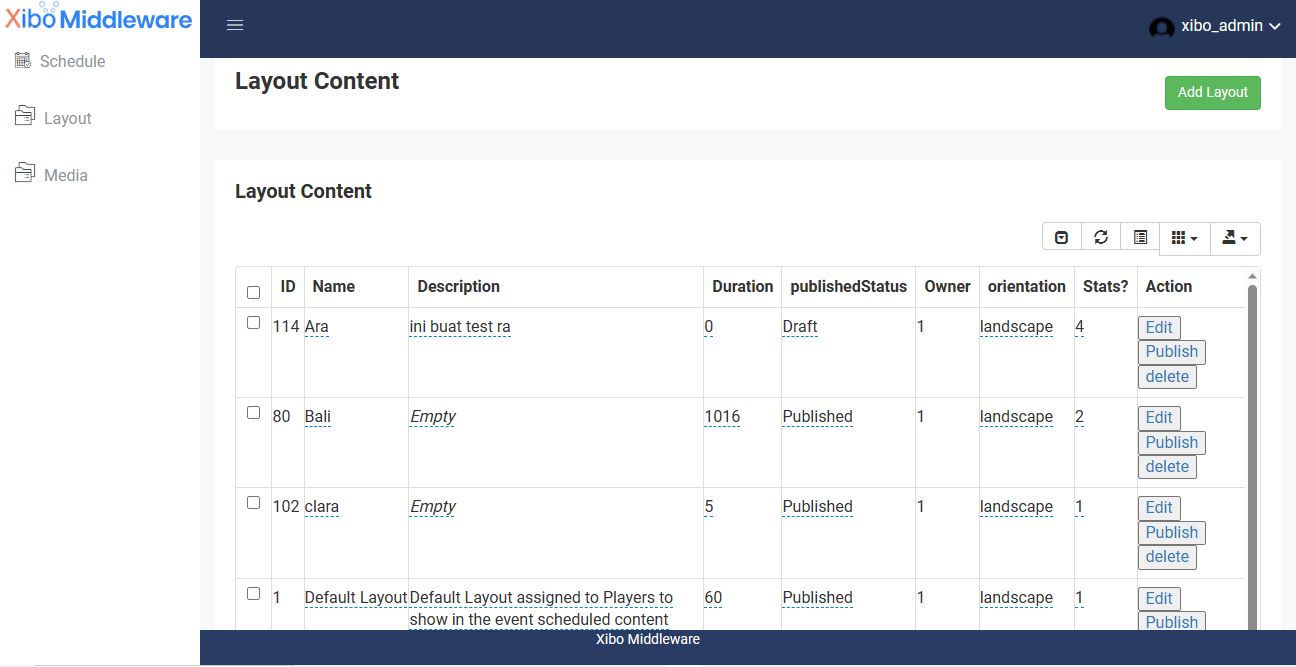 Gambar diatas merupakan tampilan dari halaman Layout. Pada halaman ini terdapat tabel yang berisi layout apa saja yang sudah di buat sebelumnya. Pada halaman ini juga terdapat button Add Layout untuk menambahkan layout baru, juga tombol untuk edir, publikasi dan hapus.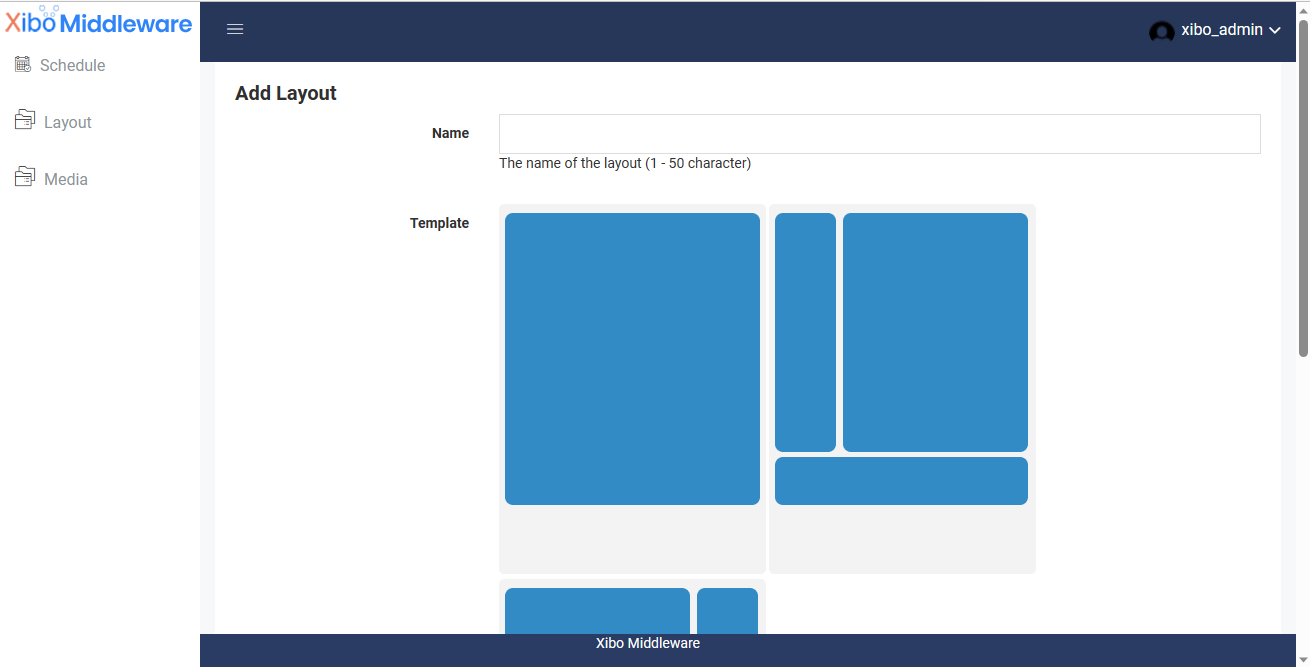 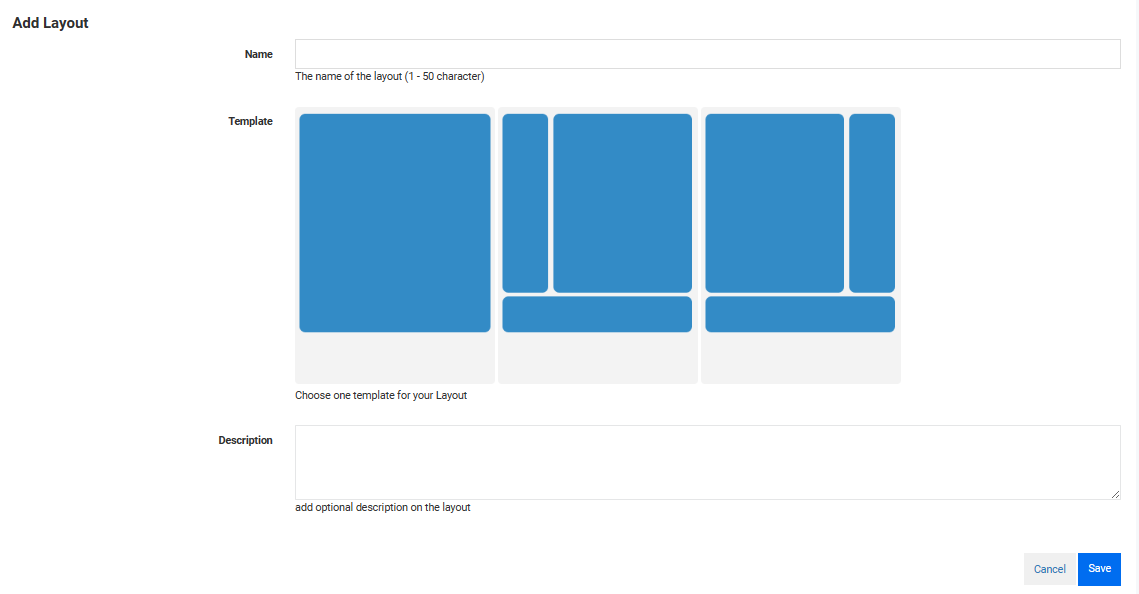 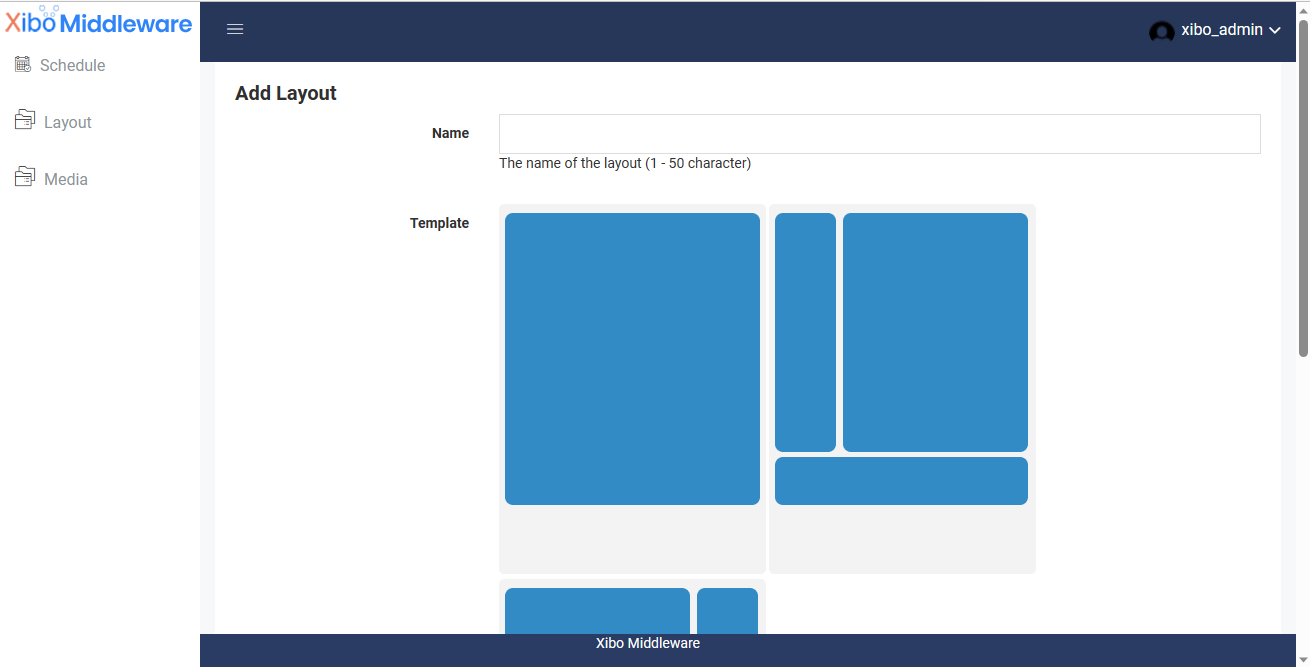 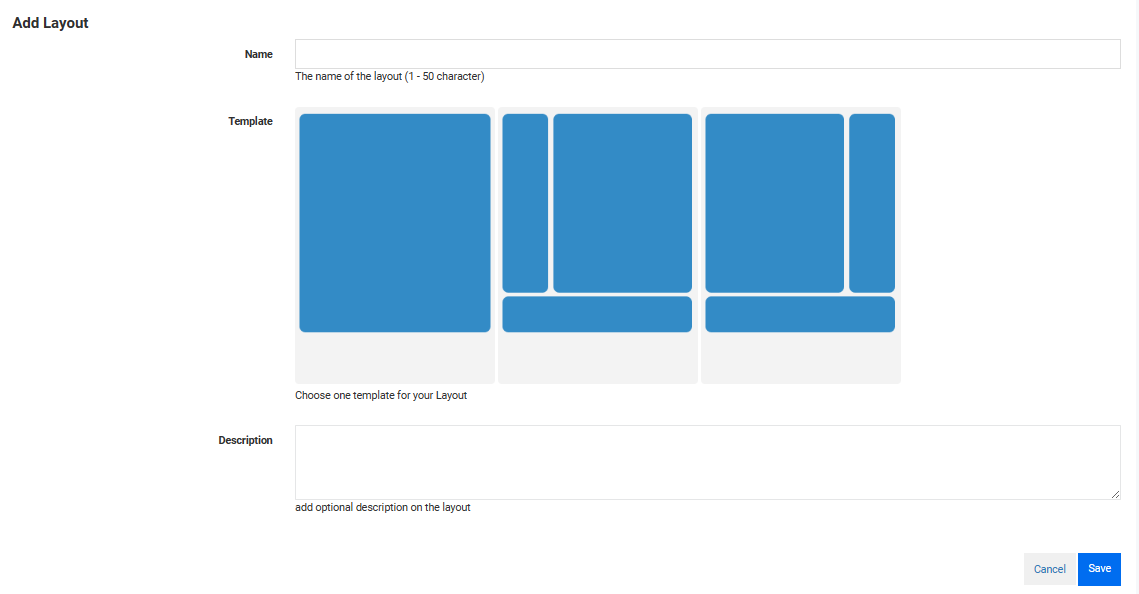 Gambar 3. 5 Halaman Add Layout Gambar diatas merupakan tampilan dari halaman Add Layout yang pertama, tedapat form untuk mengisi nama layout, memilih template, serta  menuliskan deskripsi yang ingin dituliskan.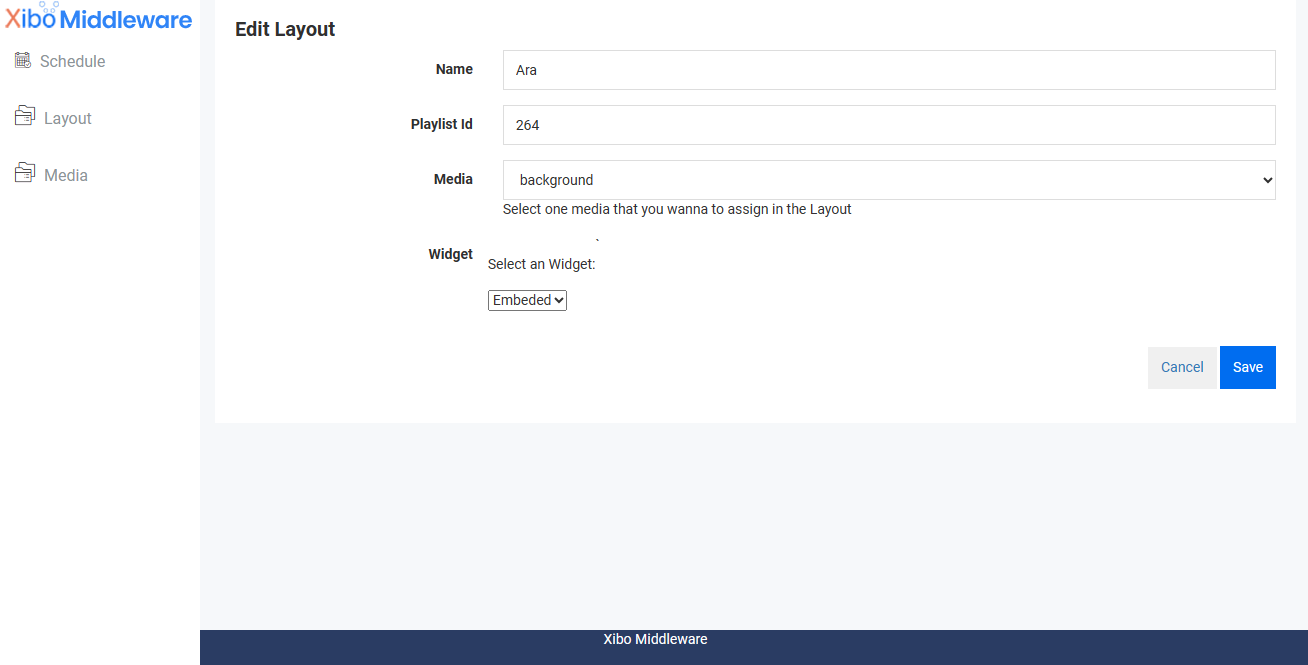 Gambar 3.18 Halaman Edit Layout	Gambar diatas merupakan tampilan dari halaman Edit Layout. Pada halaman ini pengguna dapat mengisi media yang diinginkan dan juga bisa menambahkan widgetRancangan PengujianPenelitian ini menggunakna metode pengujian blackbox testing. Blackbox testing atau bisa disebut tes fungsional ini adalah pengujian yang dilakukan hanya dengan mengamati hasil eksekusi melalui data uji dan memeriksa fungsional dari aplikasi yang sedang dikembangkan.Pengujian program aplikasi ini dilakaukan oleh pengembang dan pengguna yang terlibat untuk memberi data yang akan dimasukan. Selain itu pengguna mencoba berbagai fitur pada aplikasi ini. Hal-hal yang menjadi keutamaan dalam pengujian adalah sebagai berikut :Dapat melakukan unggah media.Dapat membuat layout.Dapat mengedit layout.Dapat mempulish layout.Dapat membuat penjadwalan layout ke Display.Pengajuan terintegrasi dengan xibo.